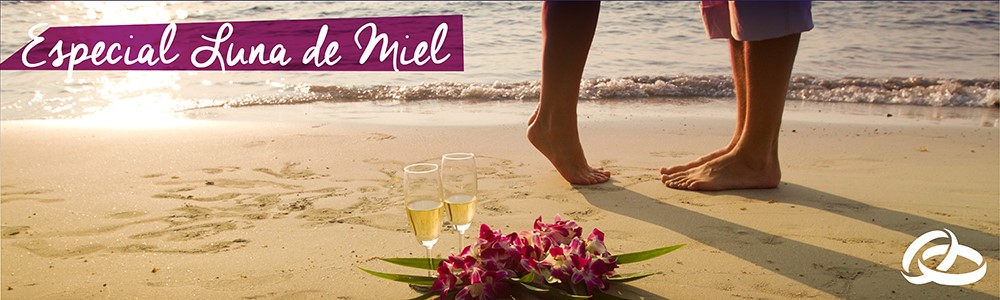 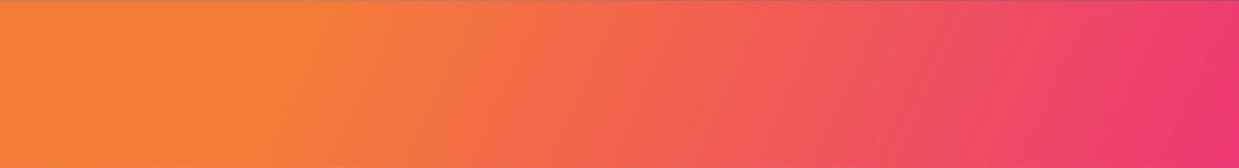 VALIDEZ01 julio a 31 octubre 2024.NUESTRO PROGRAMA INCLUYETraslados Aeropuerto Montego Bay / Hotel / Aeropuerto Montego Bay, en servicio compartido.07 noches de alojamiento en hotel Iberostar Grand Rose Hall.Sistema alimenticio Todo Incluido.Impuestos hoteleros.Amenidades Luna de miel:Botella de vino espumoso y chocolates.Regalo especial de IberostarCena romántica en restaurante de especialidades.Nota del Programa:Para acceder a los beneficios de Luna de Miel la reserva debe ser solicitada como “Luna de Miel” y al hacer el check in se debe presentar el Certificado de MatrimonioTARIFAS**Precio por persona en USD**Consulte por otras fechas y tipos de habitación.INFORMACIÓN ADICIONALValores para pasajeros individualesSujetos a disponibilidad al momento de reservar y a cambios sin previo avisoTarifa de programas solo válido para fechas indicadas, no aplica para festividades locales, navidad, año nuevo y otras indicadas por el operador.El programa está cotizado en la categoría habitación más económica del hotel, para categorías superiores cotizar.Traslados señalados desde aeropuerto en servicio compartido.Posibilidad de reservar excursiones, entradas y ampliar las coberturas del seguro incluido. Consulta condiciones.Este programa no incluye pasaje aéreo.POLITICAS DE CANCELACIÓNPor los conceptos que a continuación se indican:Cancelaciones y/o cambios con menos de 10 días aplica penalidades, las mismas pueden estar sujetas a penalidad de acuerdo con la temporada, hotel y/o destino.No show o no presentación por parte del pasajero aplicara cargos o pago del importe total del viaje, abonando, en su caso, las cantidades pendientes, salvo acuerdo de las partes en otro sentido.Valor por persona en USD Valor por persona en USD Valor por persona en USD Valor por persona en USD Valor por persona en USD Hotel Promoción válidaVigencia DobleNoche adicionalIberostar Grand Rose Hall (Solo Adultos)31JUL2401 Jul a 17 Jul1.673235Iberostar Grand Rose Hall (Solo Adultos)31JUL2418 Ago a 31 Jul1.619227Iberostar Grand Rose Hall (Solo Adultos)31JUL2401 Ago a 31 Ago1.619227Iberostar Grand Rose Hall (Solo Adultos)31JUL2401 Sep a 31 Oct1.332186